	Na temelju članka 16. Pravilnika o financiranju programa,  projekata i javnih potreba sredstvima proračuna Općine Punat, („Službene novine Primorsko-goranske županije“ broj 1/16), općinski načelnik donosiODLUKUo načinu raspodjele raspoloživih sredstava iz Proračuna Općine Punat za 2017. godinu namijenjenih financiranju programa i projekata od interesa za opće dobro koje provode udrugeČlanak 1.	Ovom Odlukom utvrđuje se način raspodjele sredstava namijenjenih financiranju programa i projekata od interesa za opće dobro koje provode udruge, u ukupnom iznosu od 725.000,00 kuna, a koja su u ProračunuOpćine za 2017. godinu raspoređena u:Prioritetno područje 1 – Program javnih potreba u kulturi u iznosu 350.000,00 kunaPrioritetno područje 2 -  Program javnih potreba u sportu u iznosu 215.000,00 kunaPrioritetno područje 3 -  Program razvoja civilnog društva u iznosu 160.000,00 kunaČlanak 2.	Sredstva navedena u članku 1. raspodijeliti će se na temelju javnog natječaja za financiranje programa i projekata od interesa za opće dobro koje provode udruge za 2017. godinu (u daljnjem tekstu: Natječaj) čiji je nositelj Općina Punat i u skladu s dokumentacijom za provedbu Natječaja koja je sastavni dio ove Odluke.Članak 3.	Dokumentacija za provedbu Natječaja iz članka 2. ove Odluke obuhvaća: Tekst javnog natječajaUpute za prijaviteljeObrasce za prijavu projekta Obrasce za provedbu projekta i izvještavanje      	Obrasci za prijavu iz stavka 1. ovog  članka su:Obrazac opisa programa ili projektaObrazac proračuna programa ili projektaObrazac izjave o nepostojanju dvostrukog financiranjaObrazac izjave o partnerstvu (ako je primjenjivo)Obrazac izjave o ispunjavanju ugovornih obveza preuzetih temeljem prijašnjih ugovora o dodjeli bespovratnih sredstava      	Obrasci za provedbu projekta i izvještavanje iz stavka 1. ovog članka su:Obrazac za ocjenu kvalitete/vrijednosti programa ili projektaObrazac ugovora o financiranju programa ili projektaObrazac opisnog izvještaja provedbe programa ili projektaObrazac financijskog izvještaja provedbe programa ili projektaČlanak 4.	Poziv i dokumentacija za provedbu Natječaja iz članka 2. objavljuje se u cijelosti na mrežnim stranicama Općine Punat (www.punat.hr)Članak 5.	Općina Punat nadležna je za provedbu postupka.	Sukladno Uputama za prijavitelje, Općina Punat  osnovat će Povjerenstvo za otvaranje prijava i provjeru propisanih uvjeta Natječaja te provesti otvaranje zaprimljenih prijava.	Općina Punat osnovat će Povjerenstvo za ocjenjivanje za procjenu zaprimljenih projektnih prijava koje su uspješno ispunile provjeru propisanih uvjeta Natječaja.	Članovi Povjerenstva za otvaranje prijava i provjeru propisanih uvjeta natječaja i Povjerenstva za ocjenjivanje zaprimljenih projektnih prijava radit će sukladno proceduri navedenoj u Uputama za prijavitelje.	Članove Povjerenstva za otvaranje prijava i provjeru propisanih uvjeta Natječaja i Povjerenstva za ocjenjivanje zaprimljenih projektnih prijava imenuje općinski načelnik.Članak 6.	Na temelju provedenog postupka ocjenjivanja projekata, Općina Punat donosi Odluku o raspodjeli sredstava za financiranje programa i projekata od interesa za opće dobro koje provode udruge. 	Na temelju Odluke iz stavka 1. ovog članka Općina Punat će s nositeljem projekta sklopiti pojedinačne ugovore.	Odluka iz stavka 1. ovog članka objavit će se na mrežnim stranicama Općine Punat.Članak 7.	Za provedbu ove Odluke zadužuje se Jedinstveni upravni odjel Općine Punat. Članak 8.	Ova Odluka stupa na snagu danom donošenja.			    OPĆINSKI  NAČELNIK                                                                                                                                  Marinko Žic, v.r.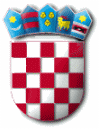 R E P U B L I K A   H R V A T S K APRIMORSKO – GORANSKA ŽUPANIJAOPĆINA PUNATOPĆINSKI NAČELNIKKLASA: 007-01/17-01/1URBROJ: 2142-02-02/1-17-2Punat, 2. siječnja 2017. godine